INDICAÇÃO Nº 7993/2017Sugere ao Poder Executivo Municipal que proceda a verificação da iluminação da Praça do Jd. São Joaquim.  (A)Excelentíssimo Senhor Prefeito Municipal, Nos termos do Art. 108 do Regimento Interno desta Casa de Leis, dirijo-me a Vossa Excelência para sugerir ao setor competente que proceda a verificação da iluminação da Praça do Jd. São Joaquim.  Justificativa:Fomos procurados por munícipes, usuários da referida Praça solicitando essa providencia, pois, segundo eles as lâmpadas permanecem apagadas a noite causando transtornos, insegurança e impossibilitando sua utilização. Plenário “Dr. Tancredo Neves”, em 19 de Outubro de 2017.José Luís Fornasari                                                  “Joi Fornasari”                                                    - Vereador -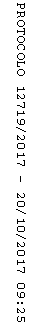 